Информация о проведении мероприятий по пожарной безопасности.МКОУ «Прогимназия №1», старшая группа.Воспитатели: Устенко З.А., Фурцева Е.И.ФОТООТЧЕТ о мероприятиях по пожарной безопасности в старшей группе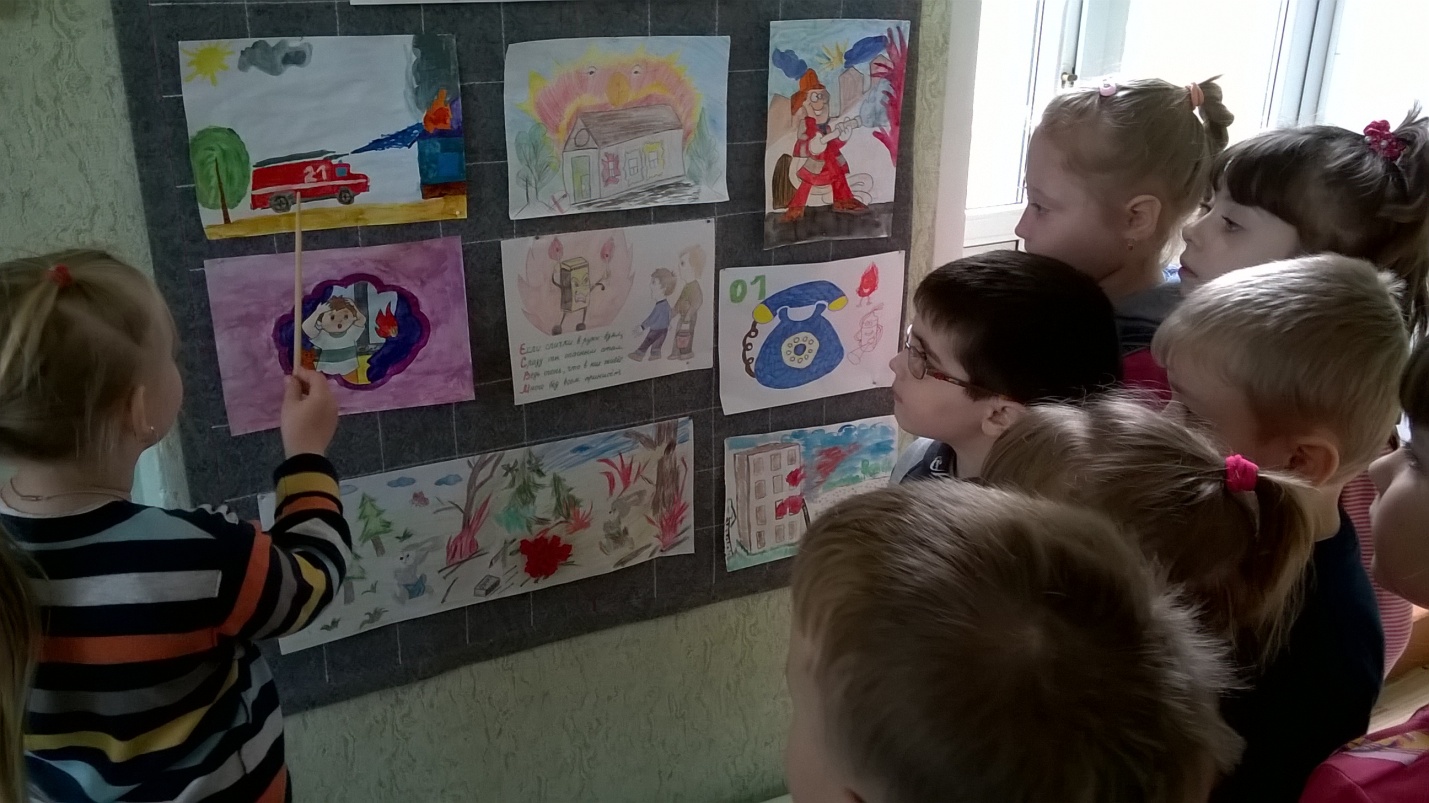 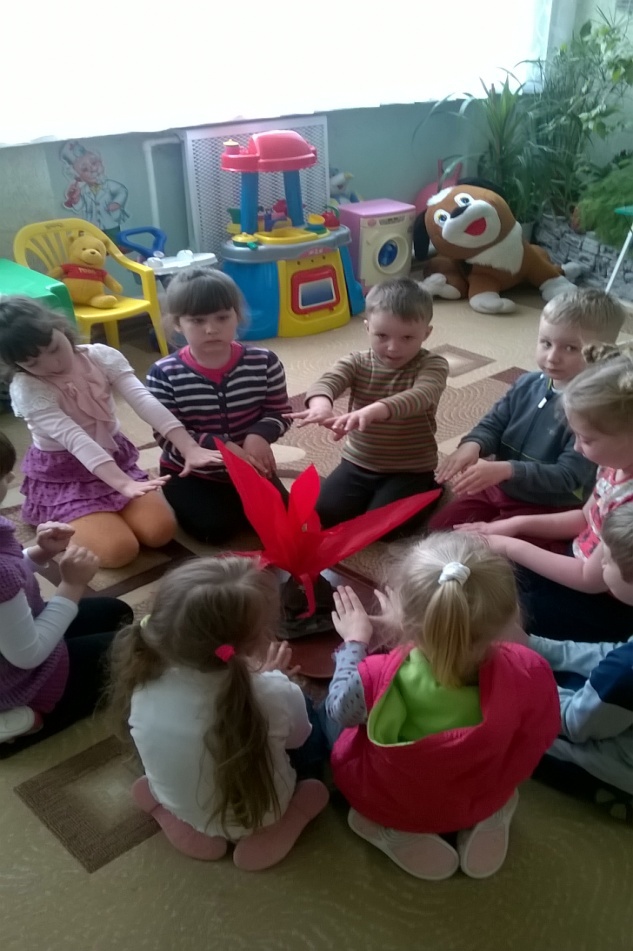 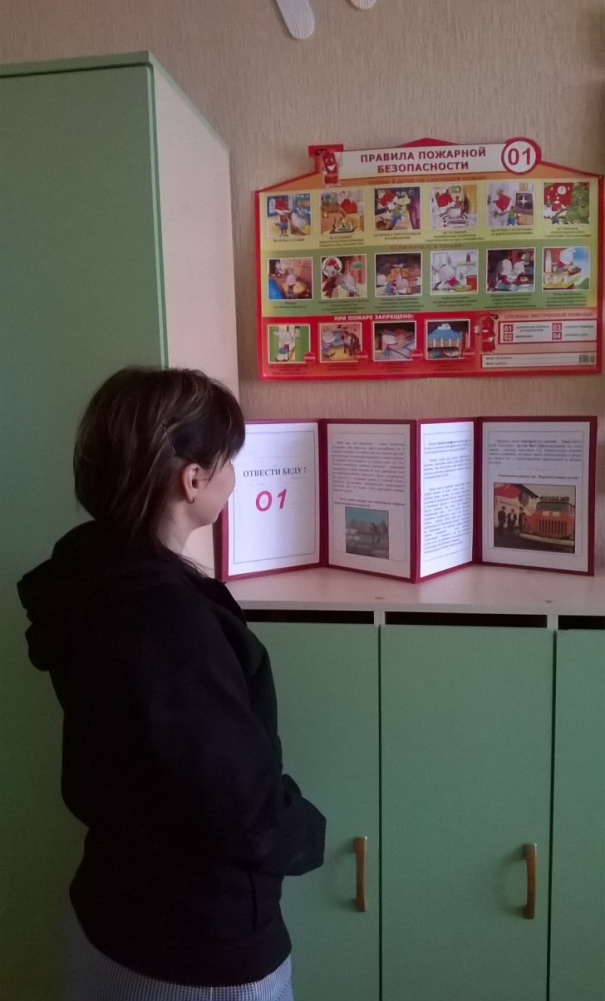 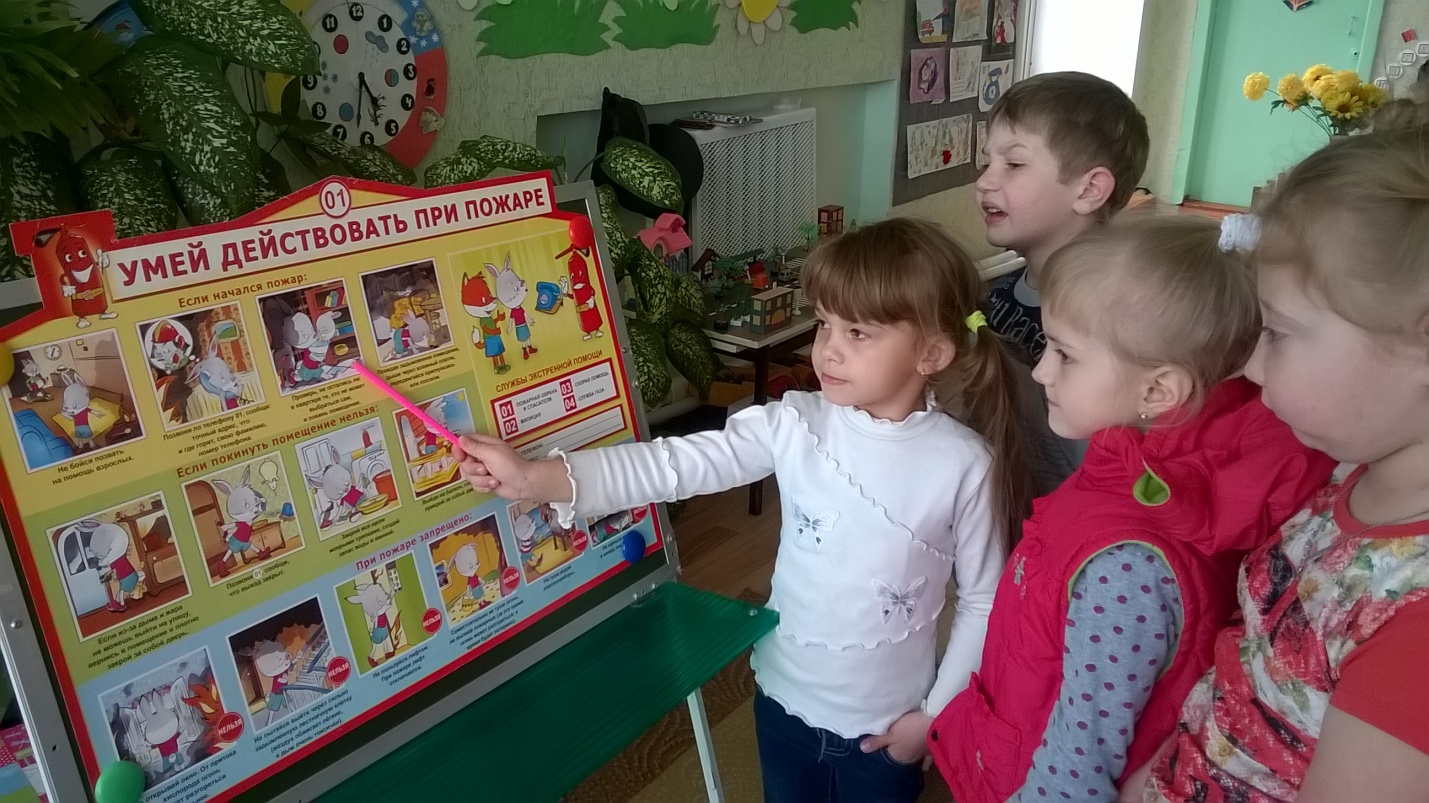 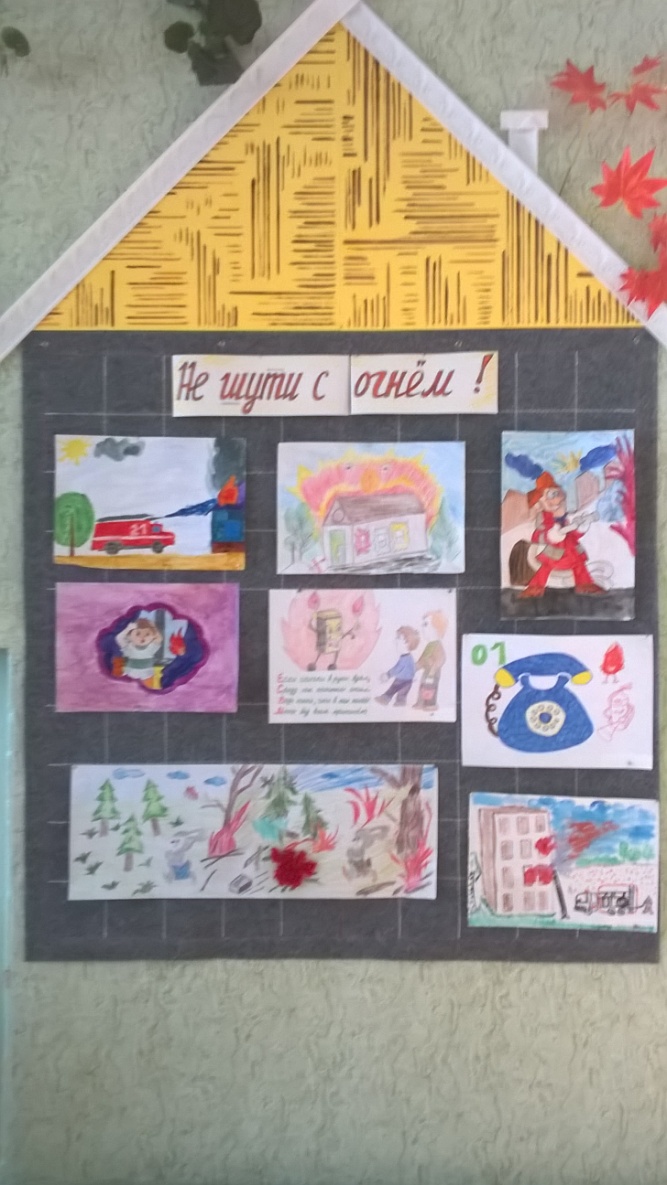 №Наименование мероприятияДата проведенияОтветственный1.Круглый стол: «Эвакуация при опасности возникновения пожара».11.04.16Устенко З.А.Фурцева Е.И.2.НОД на тему: «Со спичками ты никогда не играй- можешь устроить пожар, так и знай».12.04.16Фурцева Е.И.3.Беседа: «Огонь- друг, огонь – враг». Пенка – передвижка «0 -1».13.04.16Устенко З.А.4.Ситуация «Если случился пожар».Д/игра: «Пожарно - опасные  ситуации».14.04.16Фурцева Е.И.5.Выставка рисунков «Не шути с огнем!».15.04.16Устенко З.А.Фурцева Е.И.